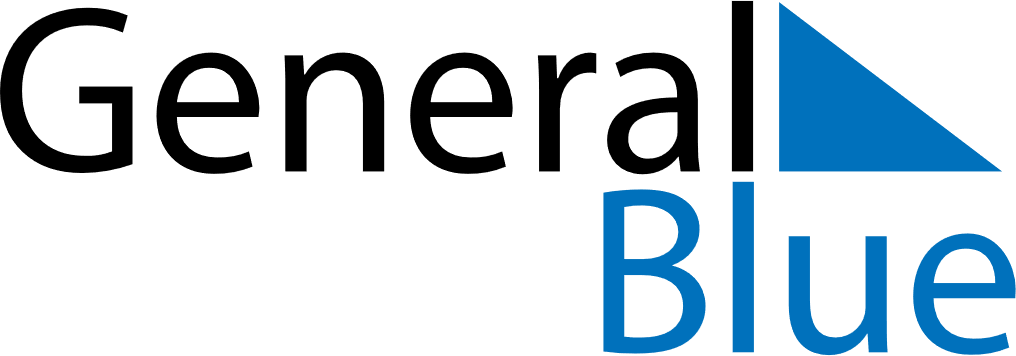 2022 – Q2France  2022 – Q2France  2022 – Q2France  2022 – Q2France  2022 – Q2France  AprilAprilAprilAprilAprilAprilAprilSundayMondayTuesdayWednesdayThursdayFridaySaturday123456789101112131415161718192021222324252627282930MayMayMayMayMayMayMaySundayMondayTuesdayWednesdayThursdayFridaySaturday12345678910111213141516171819202122232425262728293031JuneJuneJuneJuneJuneJuneJuneSundayMondayTuesdayWednesdayThursdayFridaySaturday123456789101112131415161718192021222324252627282930Apr 18: Easter MondayMay 1: Labour DayMay 8: Fête de la Victoire 1945May 26: Ascension DayMay 29: Mother’s DayJun 5: PentecostJun 6: Whit Monday